July 17, 20207284 Islington Ave, Woodbridge, ON L4L 1w1ATTENTION:   	Dorico Miconi, Pres.Re:	RFQ-46-18Attached is a Certificate of Substantial Performance which must be advertised in the Daily Commercial News.The 10 % Construction Lien Holdback will be released 45 days from the date of publication. A copy of the publication shall be returned to our office along with the application for the 10% balance together with a WSIB certificate and Stat.Dec, covering the Contractor’s standing as of the contract completion date. Please note that the 5% maintenance hold back will be released (upon receiving the application) one year from the date of substantial performance.   Thank you for your assistance and service in the successful completion of this contract RFQ-46-18.Sincerely,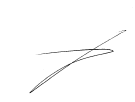 Joe Catania, Roads TechnicianAttachment     Construction Lien Act, 1983CERTIFICATE OF SUBSTANTIAL PERFORMANCE OF THE CONTRACTUnder Section 32 of the Act	...............................Region of York, Town of ........................................................		(County/District or Regional Municipality/City or Borough of Municipality of Metropolitan Toronto in which premises are situate)................................P.O. Box 300, , On. L4C-4Y5.................................................			(Street address and city, town, etc.or, if there is no street address, the location of the premises)	This is to certify that the contract for the following improvement: (Short description of the improvement)RFQ-46-18 FOR THE SUPPLY OF ALL LABOUR, MATERIAL AND EQUIPMENT NECESSARY to REPAIR SANITARY MANHOLES, STORM MANHOLES, WATER VALVE CHAMBERS AND CATCH BASINS AT VARIOUS LOCATIONS WITHIN THE TOWN OF RICHMOND HILL	To the above premises was substantially performed on   July 17, 2020.........................                                                                                                     	(date substantially performed)Date certificate signed:  July 17, 2020................................................				 				                                       (payment certifier, where there is one)							      ...............................................................								(owner, where there is no payment certifier)							      ...............................................................								(contractor, where there is no payment certifier)	Name of owner: ......The Town of Richmond Hill................................................................	Address for service: .P.O. . L4C4Y5......................................	Name of contractor:. Miconi Construction Ltd ……...............	Address for service: 7284 Islington Ave, Woodbridge, ON, L4L 1w1..........................................	Name of payment certifier (where applicable): Joe Catania, Roads Technician.............................	Address: . L4C4Y5………..	(Use A or B whichever is appropriate)		A.  Identification of premises for preservation of liens:	    ..................................................................................................................................			(Where liens attach to premises, reference to lot and plan or instrument registration number)										B.  Office to which claim for lien and affidavit must be given to preserve lien:	    ....Town of , . L4C-4Y5.............					(where liens do not attach to premises)